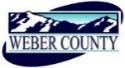 PUBLIC NOTICE is hereby given that the Board of Commissioners of Weber County, Utah will hold a regular commission meeting in the Commission Chambers at 2380 Washington Blvd., Ogden, Utah, on Tuesday, the 8th day of December 2020, commencing at 10:00 a.m.This meeting is also available by Zoom: link- https://zoom.us/j/91388985100?pwd=OGRpR3ZyWkd1R0xRREZKNWNMRlZidz09Meeting ID: 913 8898 5100Password: 734021By phone: 1(346)248-7799The agenda for the meeting consists of the following:Welcome- Commissioner FroererB. 	Pledge of Allegiance- Tammy AydelotteC.	Invocation- Commissioner HarveyD.	Thought of the Day- Commissioner JenkinsE.	Public Comments- (please limit comments to 3 minutes).F.	Consent Items-1.	Request for approval of warrants #3305 - 3332 and #454953 – 455178 in the amount of $2,123,928.47.2. 	Request for approval of purchase orders in the amount of $131,020.11. 3.	Request for approval of minutes for the meetings held on November 10 and 24, 2020 and December 1, 2020.4.	Request for approval of ACH payment to USBank in the amount of $157,731.65.5.	Request from the Weber County Fleet Department for approval to surplus the following:				2002 Peterbuilt Transport				1989 International Transport				1996 Volvo Dump TruckG.	Action Items- 1.	Request for approval of the final reading of an Ordinance to update the published rates for the use of theater facilities, services and equipment for Peery’s Egyptian Theater. 	Presenter: Ross Reeder2.	Request for approval of the first reading of an ordinance amending fees for the Construction and Demolition Landfill (Sec 16-2-9 Solid Waste Fees).	Presenter: Sean Wilkinson3.	Request for approval of a contract by and between Weber County and Vortex Optics for promotion of the Archery Park in exchange for promotion of their business. 	Presenter: Todd Ferrarrio4.	Request for approval of an Inter-local Agreement by and between Weber County and Morgan County for the provision of Human Resources Services.	Presenter: Emily Wilde5.	Request for approval of a contract by and between Weber County and Intermountain Health Care – McKay Dee Hospital for CARES Act Funding. 	Presenter: John BondH.	Public Hearings-	1.	Request for a motion to adjourn public meeting and convene public hearings. 2.	Public hearing regarding a county-initiated proposal to amend various zones to remove the use of conference center from zones that are primarily residential in nature, and provide additional clarifying language as may be necessary. This amendment may affect the following zones: DRR-1, F-5, F-10, F-40, CVR-1, FR-1, FV-3, FR-3. 	Presenter: Scott Perkes3.	Public hearing regarding a county-initiated proposal to amend Section101-2, 104-3, 104-5, 104-6, 104-8, 104-9, 104-10,104-12, 104-13, 104-14, 104-15, 104-16, 104-17, 108-8, 108-15, 108-19, 108-21  and 102-5, regarding accessory dwelling units and amendments to relevant sections of the Weber County Land Use Code. 	Presenter: Tammy Aydelotte4.	Public Comments (please limit comments to 3 minutes).	5.	Request for a motion to adjourn public hearings and reconvene public meeting.	6.	Action on public hearings.I.	Commissioner Comments-   J.          Adjourn-CERTIFICATE OF POSTINGThe undersigned duly appointed Executive Coordinator in the County Commission Office does hereby certify that the above notice and agenda were posted as required by law this 4th day of December, 2020.																						_______________________________													Shelly Halacy In compliance with the Americans with Disabilities Act, persons needing auxiliary services for these meetings should call the Weber County Commission Office at 801-399-8405 at least 24 hours prior to the meeting. This meeting is streamed live. Information on items presented can be found by clicking highlighted words at the end of the item.